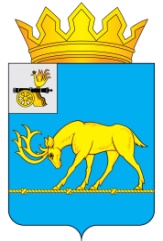 АДМИНИСТРАЦИЯ МУНИЦИПАЛЬНОГО ОБРАЗОВАНИЯ«ТЕМКИНСКИЙ РАЙОН» СМОЛЕНСКОЙ ОБЛАСТИПОСТАНОВЛЕНИЕот 29.11.2017№ 516                                                                           с. ТемкиноО внесении изменений в муниципальнуюпрограмму «Защита населения и территорий от чрезвычайных ситуаций, обеспечение пожарнойбезопасности и безопасности людейна водных объектах в  муниципальномобразовании « Темкинский  район» Смоленской области на 2016-2018 годы».В соответствии с Бюджетным кодексом РФ и на основании протокола №5 от 29.11.2017 комиссии при Администрации муниципального образования «Темкинский район» Смоленской области по разработке и реализации долгосрочных программ,Администрация муниципального образования «Темкинский район» Смоленской области  п о с т а н о в л я е т:1.Внести в муниципальную программу «Защита населения и территорий от чрезвычайных ситуаций, обеспечение пожарной безопасности и безопасности людейна водных объектах в  муниципальном образовании « Темкинский  район» Смоленской области на 2016-2018 годы», утвержденную постановлением Администрации муниципального образовании «Темкинский район» Смоленской области  от 21.12.2015 № 452, следующие изменения:         1.1.  В паспорте программы позицию «Объемы и источники финансирования» изложить в следующей редакции:1.1 Пункт 1.4  перечня основных мероприятий муниципальной программы изложить в следующей редакции:1.2 Пункт 2.1  перечня основных мероприятий муниципальной программы изложить в следующей редакции:1.3 Пункт 3.1  перечня основных мероприятий муниципальной программы изложить в следующей редакции:1.4 Пункт 3.2  перечня основных мероприятий муниципальной программы изложить в следующей редакции:1.5. Строку  «Итого»  перечня основных мероприятий муниципальной программы изложить в следующей редакции:        1.6. Раздел 4. Обоснование ресурсного обеспечения программы изложить в следующей редакции:Финансовое обеспечение реализации программы осуществляется за счет бюджетных ассигнований бюджета муниципального образования «Темкинский район» Смоленской области и составляет 396,79416 тыс. рублей, в том числе по годам:в 2016 году - 136,8 тыс. рублей,в 2017 году -179,99416 тыс. рублей,в 2018году  - 80,0 тыс. рублей.       Объемы финансирования мероприятий Программы подлежат ежегодному уточнению в установленном порядке при формировании проекта районного бюджета на соответствующий год.       2.Настоящее постановление разместить на официальном сайте Администрации муниципального образования «Темкинский район» Смоленской области.      3.Контроль за исполнением настоящего постановления оставляю за собой.Исполняющий обязанностиГлавы муниципального образования «Темкинский район» Смоленской области                                         В.И. ВолковОбъемы  и источники финансирования программы (по годам реализации и в разрезе источников финансирования)Общий объем финансирования программы составляет: 396,79416 тыс. руб. за счёт средств местного бюджета, в том числе:- в 2016 году - 136,8 тыс. руб.;- в 2017 году – 179,99416 тыс. руб., - в 2018 году - 80,0 тыс. руб.1.4Поддержание в постоянной готовности к применению автоматической системы оповещения АСО - 8 (приобретение, техническое обслуживание, своевременный ремонт )Администра-ция муниципаль-ного образования «Темкинский район»28, 6941522, 42416-Районный бюджет2.1.Приобретение пожарно-технического вооружения для ДПД, приобретение ранцевых огнетушителейАдминистрация муниципального образования «Темкинский район»44,215, 6-Районный бюджет3.1Подготовка и проведение занятий, учений, тренировок по вопросам гражданской обороны, действиям в условиях ЧССпециалист ГО и ЧС, Отдел образования6,020, 97-Районный бюджет3.2Приобретение в целях ГО и ЧС спасательного оборудования, средств индивидуальной защитыАдминистрация муниципального образования «Темкинский район»не предусмотрено131,0-Районный бюджетИТОГО:136,8179,9941680,0